Lauro de Freitas (Ba), 22 de janeiro de 2020. Á PAVNORTE CONSTRUTORA LTDA Estrada do Raposo, n.⁰ 780 BR CIA AEROPORTO Bairro: Cassange CEP.: 41.505‐065  At.: Sr. André Santana Ref.: Prestação dos Serviços de Isolamento Térmico Prezado (a) Senhor (a): Conforme solicitação de V.Sa., estamos encaminhando‐lhe nossa Proposta Comercial n.º PC‐1003‐J/20, para prestação de serviços, de acordo com o seguinte: 1. OBJETO: 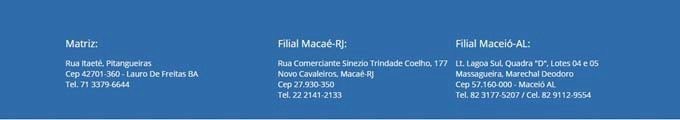 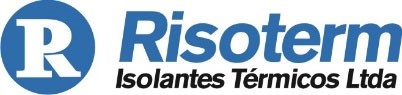 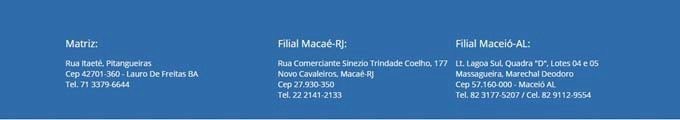 A presente proposta tem por objetivo a Prestação dos Serviços de Isolamento Térmico em linhas, com o fornecimento totais dos materiais de aplicação, conforme descritivo a seguir: OBRIGAÇÕES  DA  RISOTERM: Fornecer toda mão‐de‐obra especializada, inclusive supervisão e administração, a fim de executar os serviços de modo completo e dentro dos padrões de qualidade exigidos; Responsabilizar‐se por todas as obrigações da legislação trabalhista e previdência social referentes à mão‐de‐obra a ser utilizada na execução dos trabalhos; Respeitar e cumprir todas as normas, procedimentos administrativos e de segurança vigentes nas dependências Industriais; Fornecer aos nossos colaboradores todos os equipamentos e ferramentas necessárias à execução dos serviços; OBRIGAÇÕES  DA  RISOTERM: Responsabilizar‐se pelo transporte dos nossos colaboradores; Manter sempre limpo, ordenado e em perfeitas condições de segurança os seus locais de trabalho; Acatar integralmente as Normas de Coordenação dos serviços fixados de comum acordo com a PAVNORTE, objetivando harmonizar e disciplinar o relacionamento entre as partes; Atender  plenamente as Exigências de Segurança, Saúde e Meio Ambiente, da PAVNORTE, em sua última revisão; Dispor e aportar os recursos que julgar necessários ao perfeito atendimento do objeto desta proposta comercial, bem como coordenar a execução de todos os serviços envolvidos. OBRIGAÇÕES DA PAVNORTE: Liberação das frentes de serviços; Fornecimento de energia 220 V; Fornecimento de alimentação na área interna; Fornecimento de barra chata e soldador, se necessário; GARANTIADOSSERVIÇOS: A RISOTERM responderá pela solidez e estabilidade do Isolamento Térmico instalado por um período de 12 meses. 6. FORMA DE PAGAMENTO: O valor global, 20 dias após a conclusão dos serviços. 7. PREÇO: O valor global de R$ 38.006,11 (trinta e oito mil, seis reais e onze centavos) para execução dos serviços de Construção Civil compreendendo instalação de isolamento térmico em tubulações diversas, com fornecimento dos materiais de aplicação. 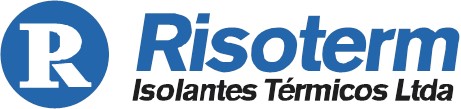 8. VALIDADE DA PROPOSTA: A presente proposta é válida por 20 (vinte) dias contados a partir da data de sua apresentação.  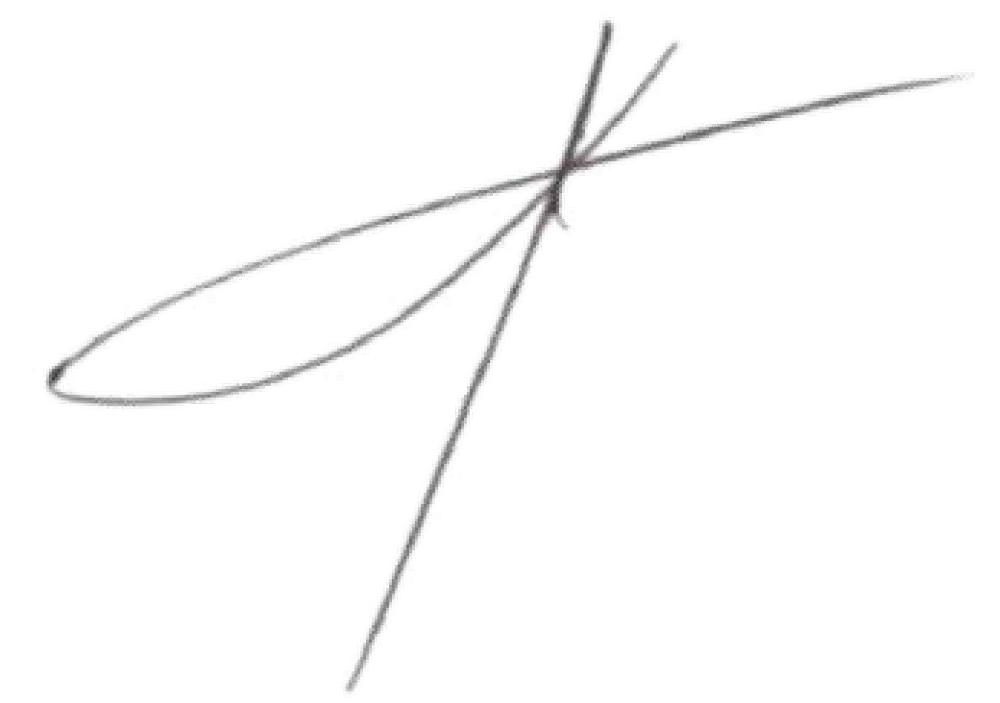 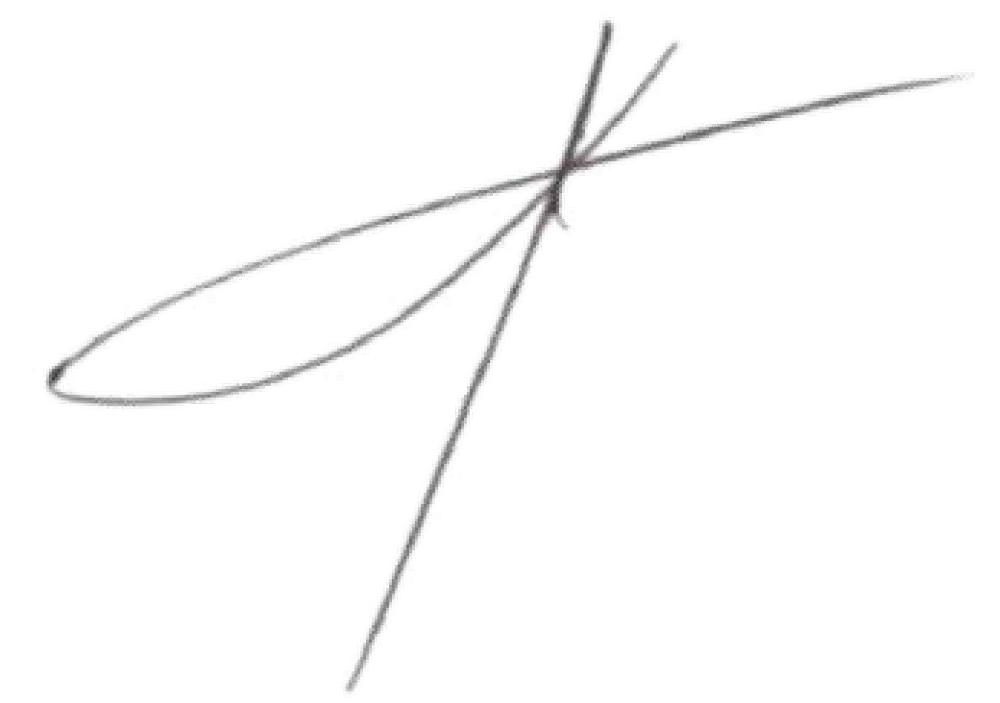 